 Riverside Realty-Brunswick, Inc.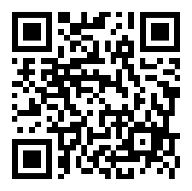 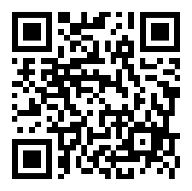 2700 Wildwood Drive       Brunswick, Georgia 31520Office: (912) 265-4951Email:  Rentals@RiversideRealty.comcastbiz.netAvailable Rental PropertiesNEW LISTINGProperty				Bedrooms	Bathrooms	Monthly Rent		Sec. Dep.		2732 Canary Drive			       3		       1		$1495.00		$1000.00Very Nice Brick Home in Hospital Area.  Fenced Backyard with Large Workshop & Separate Storage Building.Please Apply Online at RiversideRealty.netHOW TO VIEW A PROPERTYFor Security reasons, Riverside Realty-Brunswick, Inc. requires the following before showing any of our rental properties.A completed rental application which can be found on the reverse side of the rental list.A copy of U.S. Government issued photo identification of the applicant and all adults listed on the application.Once an acceptable application and photo ID have been provided to Riverside Realty-Brunswick, Inc. an appointment will then be scheduled to view the property.Riverside Realty-Brunswick, Inc. will not call your Landlord or Employer unless you locate a property that you want to rent and pay the $40.00 Non-Refundable Application Fee.Applicants must provide a verifiable 1 year rental history. Riverside Realty-Brunswick, Inc. allows 38% of an applicant’s income to go towards the monthly rent or the applicant may provide verifiable funds in the amount of the total term of the Lease Agreement.  None of our properties are “pet friendly” unless otherwise noted on this list.Riverside Realty-Brunswick, Inc. reserves the right to pull a credit report and criminal background check on any applicant and all adults listed on the application.(*) Means this property does not accept Section 8RiversideRealty.net